Publicado en Madrid el 20/12/2023 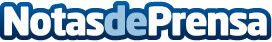 Cómo la Inteligencia Artificial, el Big Data y la Ciberseguridad desempeñan un papel clave para el usuario en Navidad según IMMUNE Technology InstituteA pesar de que los asistentes virtuales y algoritmos de recomendación simplifican la planificación de eventos y la búsqueda de regalos, también plantean desafíos en términos de experiencia y privacidad. Reforzar las contraseñas, evitar hacer clic en enlaces desconocidos y verificar las ofertas que se reciben a través del correo electrónico son algunas recomendaciones para prevenir ciberataques estas fiestasDatos de contacto:redacciónTrescom914 11 58 68Nota de prensa publicada en: https://www.notasdeprensa.es/como-la-inteligencia-artificial-el-big-data-y Categorias: Nacional Inteligencia Artificial y Robótica Emprendedores Logística E-Commerce Ciberseguridad Otros Servicios Digital http://www.notasdeprensa.es